Порядок трудоустройства:Для начала нужно получить направление на трудоустройство из Центра занятости населения своего района.
Для получения направления необходима регистрация на Единой цифровой платформе «РАБОТА В РОССИИ» https://trudvsem.ru/ (для этого необходимо иметь личный кабинет на Гос. услугах) 
Поэтапная регистрация на сайте «РАБОТА В РОССИИ2 прикреплена к настоящему письму
Для трудоустройства потребуется:
КОПИЯ паспорта
КОПИЯ ИНН
КОПИЯ СНИЛС
КОПИЯ справки с учебного учреждения/ студенческий/ ученический
КОПИЯ медицинской справки формы 086-у (справка действительна 6 мес. с даты выдачи; должна быть вписана информация о флюорографии, либо информация о ФЛГ на отдельном листе либо прививочный сертификат с диаскин-тестом, манту, сделанными в течении года; также в заключении врача должно быть прописано: Годен к работе).
Согласие на обработку персональных данных от родителей + согласие на обработке  (бланк прилагается);
Если  15 лет: разрешение от родителей (бланк прилагается);
Если 14 лет: разрешение органов опеки (постановление), разрешение от родителей (бланк прилагаются )
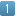 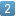 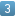 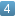 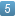 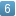 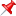 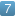 ОБРАЗЕЦ 1Председателю Санкт-Петербургской Общественной Организации в поддержку молодежи «МИР МОЛОДЕЖИ» Чулковой Н.И.От родителя: _______________________________________________________Проживающего(ей) по адресу: ________________________________________________________
Паспорт: серия_______№______________выдан_______________________________________________________________________ЗАЯВЛЕНИЕНе возражаю против работы моего ребенка«___»_____________года рождения, в свободное от учебы время работать в данной организации.Согласен на обработку своих персональных данных и персональных данных моего ребенка.«___»  __________ 20    г.                      __________                         ____________                                                                                                     (подпись)                                                           (ФИО)  ОБРАЗЕЦ 2Согласиеродителей на обработку персональных данных В соответствии с Федеральным законом от 27.07.2006 №152-ФЗ «О персональных данных», я, ________________________________________________________________________________________________, Ф.И.О. родителя (законного представителя)паспорт _________________________ выдан __________________________________________________________серия, номер кем и когда выдан__________________________________________________________________________«_____» _______________г.,                                                                                                                                                                         дата выдачи являясь родителем (законным представителем) _________________________________________________________                                                                                                                                              Ф.И.О. ребенка именуемый в дальнейшем «Субъект персональных данных» даю согласие на обработку своих персональных данных и персональных данных моего ребенка, приведенных в пункте 2 настоящего согласия, Санкт-Петербургской Общественной Организации в поддержку молодежи «МИР МОЛОДЕЖИ», в лице ответственного за обработку персональных данных  далее «Оператор», на следующих условиях:1. В соответствии со статьей 9 Федерального закона от 27.07.2006 № 152-ФЗ «О персональных данных» субъект персональных данных дает согласие на обработку Оператором своих персональных данных, с целью:-исполнения трудового договора; в целях ведения финансово-хозяйственной деятельности организации; проведения социальных мероприятий.2. Перечень персональных данных, на обработку которых дается согласие:
-дата и место рождения; биографические сведения; сведения об образовании (образовательное учреждение, время обучения, присвоенная квалификация); сведения о местах работы (город, название организации, должность, сроки работы); сведения о месте регистрации, проживании; -контактная информация; сведения о постановке на налоговый учет (ИНН); сведения о регистрации в Пенсионном фонде (номер страхового свидетельства); сведения об открытых банковских счетах; сведения о состоянии здоровья;3. Оператор вправе осуществлять следующие действия с указанными выше персональными данными путем автоматизированной обработки и обработки без использования средств автоматизации:
-сбор; систематизацию; накопление; хранение; уточнение (обновление, изменение); использование распространение/передачу; блокирование; уничтожение;4. Субъект персональных данных имеет право на доступ к его персональным данным в порядке, определенном статьей 14 Федерального закона от 27.07.2006 № 152-ФЗ «О персональных данных».5. Срок действия данного согласия устанавливается на период: с _______________ 20__ г. бессрочно.6. Субъект персональных данных соглашается на обнародование и дальнейшее использование оператором изображения (в том числе его фотографии, а также видеозаписи или произведения изобразительного искусства, в которых он изображен) его ребёнка, выполненное при проведении оператором мероприятий в рамках его деятельности.7. Согласие может быть отозвано мною в любое время на основании моего письменного заявления.Данные об операторе персональных данных:Санкт-Петербургская Общественная Организация в поддержку молодежи «МИР МОЛОДЕЖИ»Юридический адрес: Санкт-Петербург г, Ветеранов пр-кт, дом 147, литера АФактический адрес: 198264, Санкт-Петербург г, Ветеранов пр-кт, дом № 147, литер А, помещение 15-НОтветственный за обработку персональных данных Чулкова Наталья ИгоревнаСубъект персональных данных:Данные ребенка (несовершеннолетнего гражданина)ФИО: _____________________________________________________________________________________________Домашний адрес: ___________________________________________________________________________________Паспорт: №_________серия___________выдан_____________________________________________________________________________________________________________________________________________________________